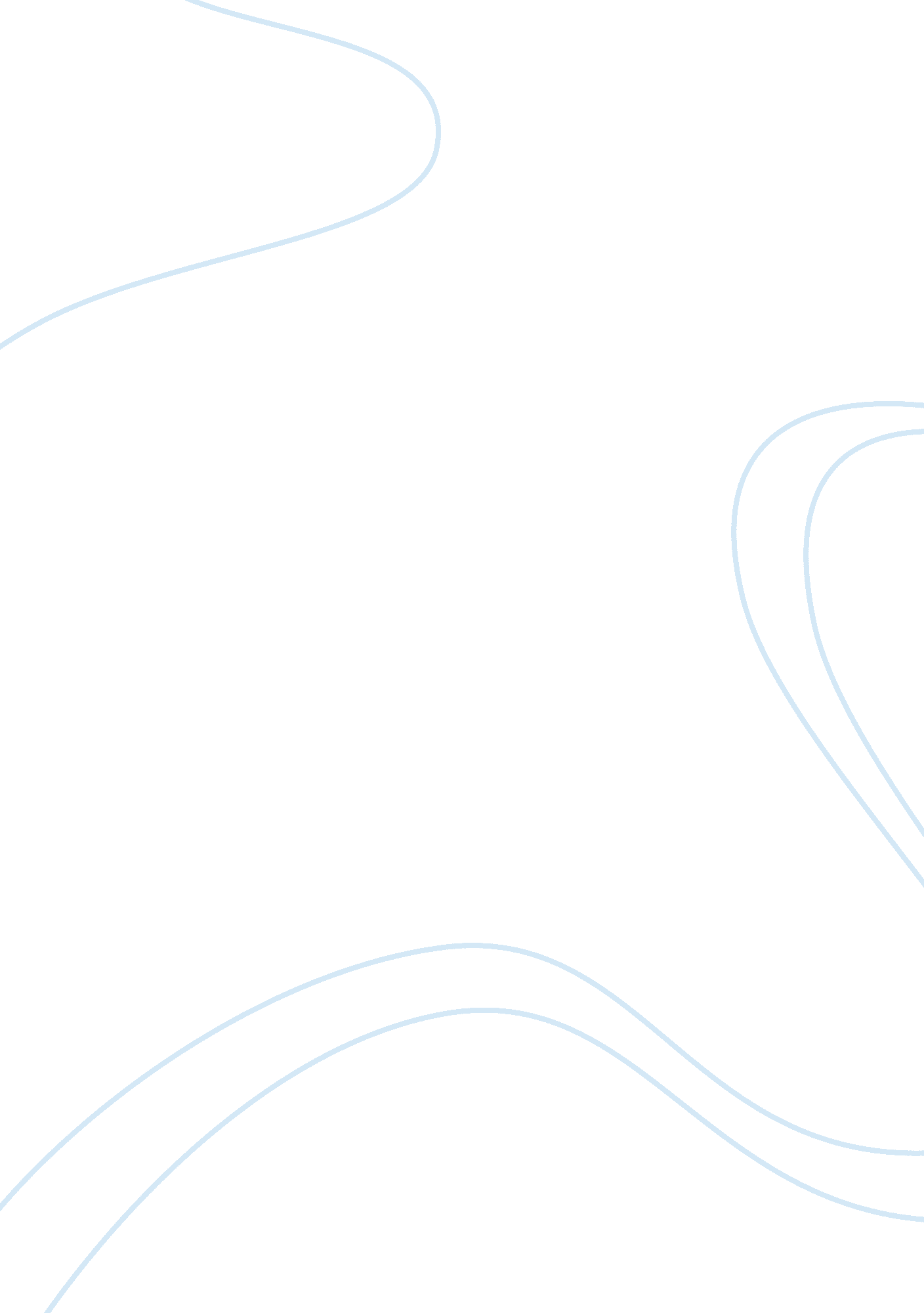 Partnered dancing to improve mobility for people with parkinson's diseaseHealth & Medicine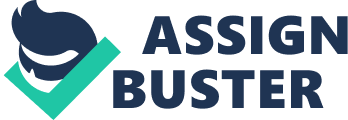 Introduction Parkinson Disease (PD) is a neurodegenerative disease for which no cure is available yet. It is the second largest neurological disease affecting an estimated 571 per 100, 000 people in Europe with rising prevalence due to the aging population ( Pringsheim et al., 2014 ). To date, dopamine-replacement therapy (DRT) is the first choice of treatment to lessen the impact of motor and non-motor symptoms, however DRT does not prevent progressive disabilities and does not change the course of the disease ( Chaudhuri et al., 2006 ; Jankovic and Stacy, 2007 ). Therefore, other types of therapy are needed to supplement DRT. Recent evidence suggests that physical activity and vigorous exercise may have the potential to slow disease progression (for an overview see Hirsch and Farley, 2009 ; Ahlskog, 2011 ; van Wegen et al., 2014 ). These findings are promising, however they require further investigation. The effects of physical activity and regular exercise on reducing the chance of developing secondary problems e. g., diabetes or cardiovascular disease are quite established ( Lee et al., 2012 ). Nevertheless, inactivity is a major problem as patients with PD are approximately one third less active than age matched controls ( van Nimwegen et al., 2011 ). Being physically active may be more difficult for patients with PD because of physical impairments, fatigue, and apathy ( van Nimwegen et al., 2011 ). Physical rehabilitation, containing a variety of exercise interventions (e. g., individual and in groups) is recommended for patients with PD ( Keus et al., 2014 ). Partnered Dancing The European guideline for Parkinson's disease recommends dance as a meaningful approach to improve functional mobility and balance ( Keus et al., 2014 ). However, this recommendation is based only on three proof-of-concept trials that investigate Tango dancing ( Hackney et al., 2007 ; Hackney and Earhart, 2009a ; Duncan and Earhart, 2012 ). Several reviews have been published that included more studies regarding music based movement therapy and dance ( de Dreu et al., 2012 , 2014 ; Sharp and Hewitt, 2014 ; Shanahan et al., 2015a ). A recent meta-analysis including five randomized clinical trials suggests significant positive effects of dance therapy on motor impairment, balance, gait speed, and health-related quality of life ( Sharp and Hewitt, 2014 ). A systematic review investigating multiple types of dance found significant positive effects on endurance, motor impairment, and balance ( Shanahan et al., 2015a ). Furthermore, our meta-analysis investigating several types of music based movement therapies (dance and gait-based interventions using music as an auditory rhythmic cue) found significant positive effects on balance performance, UPDRS-II, walking velocity, stride length, dual task walking velocity, 6 m walk test, and the timed-up-and go test ( de Dreu et al., 2012 , 2014 ). Most studies on dance in patients with PD have investigated Tango dancing ( Hackney et al., 2007 ; Hackney and Earhart, 2009a , b , c , 2010a , b ; Duncan and Earhart, 2012 ; Foster et al., 2013 ; McKee and Hackney, 2013 ; Duncan and Earhart, 2014 ). In addition, one study on Ballroom dancing ( Hackney and Earhart, 2009a , b ) and two pilot studies on Irish set dancing ( Volpe et al., 2013 ; Shanahan et al., 2015b ) were published. Salsa dance classes for patients with PD are available in the Netherlands and in Canada (Ottawa). Furthermore, there are organizations in several countries providing modified modern dance classes and/or ballet classes (not partnered dancing) for patients with PD, e. g., Dance for PD (New York), Dance for Parkinson's (London), Queensland ballet, and Dance for Health (multiple cities in The Netherlands). Some small pilot studies have investigated these types of dance ( Westbrook and McKibben, 1989 ; Batson, 2010 ; Heiberger et al., 2011 ), however the effectiveness of Salsa dance classes remains to be established in methodologically well-conducted randomized controlled trials. Partnered dancing combines exercise with cognitive challenges in an enriched environment with (somato) sensory cues from the music as well as from the dance partner ( Bläsing et al., 2012 ). The sensory cues from physical contact with the partner are specifically important during Tango and Salsa dancing. While Ballroom and Irish set dancing often have a predefined routine that is executed from start to end in the way that people are required to learn the entire routine by heart, Tango and Salsa dancing do not necessarily have such a routine, providing more flexibility in performance. During Tango and Salsa classes, participants are taught several short steps with specific somatosensory cues (signals) for each step (e. g., with a length of 8 or 16 counts in the music). Subsequently, the couple can apply these steps in any sequence. A dancing couple consists of a leader (traditionally the man) and a follower (traditionally the woman). However, this format is sometimes changed, e. g., in the studies about Tango dancing men and women practiced both the leading and following roles ( Hackney and Earhart, 2010b ). The leader determines which routine comes next and the follower responds to the somatosensory cues of the leader. This requires clear communication. An example in this context is a right turn for the follower, this can be indicated by the leader by raising the hand of the follower gently above his/her head, indicating the direction of the turn by choosing a spot just right or left from the center of his/her head. We advise the follower to turn with small steps in their own tempo and the leaders to follow the tempo of the followers. Some of these steps in Salsa and Tango are similar to physiotherapeutic strategies and training for weight shifting, turning, and backwards walking ( Kamsma et al., 1995 ; Earhart, 2009 ). Consequently, there is a relatively high demand of planning skills for the leader and the responsiveness to somatosensory cues for the follower. In line with these observations, McKee and Hackney found that spatial cognition and executive function improved after 10 weeks of Tango dancing classes ( McKee and Hackney, 2013 ). This finding is important in light of the decline of spatial cognition in neurodegenerative disease ( Possin, 2010 ). These interactions resemble those with caregiver-mediated exercises after stroke ( Galvin et al., 2011 ; Vloothuis et al., 2014 ) and may improve not only the functional mobility of patients but also decrease feelings of caregiver burden through mechanisms of empowerment and self-management. However, the effect of partnered dance on caregiver burden needs further investigation. Balance Balance instability is one of the cardinal signs of PD ( Kim et al., 2013 ) that responds poorly to and may even be worsened by DRT ( Konczak et al., 2009 ). Balance problems and the related fall risk affect the daily life of patients with PD to a large extent and may prevent patients from being active ( Wielinski et al., 2005 ; Abendroth et al., 2012 ). Partnered dancing interventions have consistently improved balance performance without focusing on balance deficits ( Earhart, 2009 ; de Dreu et al., 2012 , 2014 ; Sharp and Hewitt, 2014 ; Shanahan et al., 2015b ). The use of multiple types of sensory information simultaneously (e. g., auditory, somatosensory and proprioception) has been indicated as a critical aspect of balance control for patients with PD ( Konczak et al., 2009 ; Conradsson et al., 2012 ; Lefaivre and Almeida, 2015 ). The predefined steps with stops, starts, changes in direction, and backwards stepping may provide practice of motor agility, which is another critical aspect of balance control and gait initiation/termination affected in patients with PD ( Conradsson et al., 2012 ). An improvement of balance performance may enhance activities of daily living (ADL; Tan et al., 2012 ), health-related quality of life ( Ellis et al., 2011 ), and with that, well-being of patients with PD. Music in Partnered Dance Music is an integral and essential part of partnered dancing that provides a rhythm as well as an emotional context via a complex structure (e. g., loudness, pitch, timbre, harmony, melody, duration of the tone etc.; Krumhansl, 2000 ). Usually, the type of music is specific for the type of dance. The rhythm of the music provides a timeframe, aiding in movement execution similarly as auditory cueing, provided that the patient with PD recognizes the rhythm ( Keus et al., 2007 ; Nieuwboer et al., 2007 ; de Bruin et al., 2010 ; de Dreu et al., 2014 ; van Wegen et al., 2014 ). An important aspect of music in this context is the “ groove.” The groove has been defined as the property of music that compels the body to move ( Janata et al., 2012 ). Salsa music to date has not been investigated for groove, however Samba music (also Latin music) was found to contain a high level of groove ( Madison et al., 2011 ). The structure of music (especially high groove and familiar music) may aid in synchronization with the rhythm compared to the isochronous beat of a metronome ( Thaut et al., 1997 ; Janata et al., 2012 ; Getz et al., 2014 ; Leow et al., 2014 ; Hove and Keller, 2015 ). This is consistent with general functional perspectives of rhythmic music enabling and facilitating entrainment and precise synchronization of movements ( Madison et al., 2011 ) and may be specifically important for patients with PD because of the problems in sensory-motor timing ( Lucas et al., 2013 ; Hove and Keller, 2015 ). Patients with PD may have some more difficulty in detecting the beat, acknowledging that the beat-based rhythm perception is worse when compared to controls ( Grahn, 2009 ). Initially the majority of people (either Parkinsonian or healthy) may find it difficult to synchronize their steps to the rhythm of music, which may be related to a low familiarity with the music ( Leow et al., 2014 ) and the cognitive load of timing the newly learned dance routines to the music ( McKee and Hackney, 2013 ). Another explanation is that motor learning is required for proper timing of movements to external stimuli. Impairments in timing may decrease with improved sequential movement performance as a consequence. Further research on this aspect is needed. Finally, music provides an emotional context and may temporarily alter mood ( Krumhansl, 2000 ; Laukka, 2006 ; Zentner et al., 2008 ) through activation of specific brain areas such as amygdala, nucleus accumbens, hypothalamus, hippocampus, insula, cingulate cortex, and orbitofrontal cortex ( Blood and Zatorre, 2001 ; Koelsch, 2014 ). This activation includes the release of several biochemical mediators (e. g., endorphins, endocannabinoids, dopamine, and nitric oxide; Boso et al., 2006 ). These neurophysiological aspects of music may increase therapy compliance for long-term interventions and distract from sensations such as fatigue during exercise ( Hayakawa et al., 2000 ; Lim et al., 2011 ; Stork et al., 2015 ). Safety Directly related to implementing a challenging dance training in a community setting is the risk for falling during the intervention. Partnered dancing is potentially a safe intervention. Provided the partner is strong enough, he or she may be able to provide physical support when necessary. Several other measures that may prevent falling in a dance class have been described by Hackney and Earhart (2010b) . Safety largely depends on the skill of the dance-teachers to adequately adjust the difficulty of the steps to the ability of the participants. A recent small feasibility study of Tango dancing ( N = 6; 4 weeks of weekly dance classes) reported no adverse events during dance classes ( Blandy et al., 2015 ). Feasibility studies of Irish set dancing ( N = 22; 8 months of weekly dance classes) reported one single fall with no injury ( Volpe et al., 2013 ; Shanahan et al., 2015b ). Therefore, partnered dance can be regarded safe and feasible when following the guidelines of Tango dancing ( Hackney and Earhart, 2010b ). However, the backward steps during Tango may pose a larger risk for falls than other dances. The European PD-guidelines for physiotherapy suggests that backward stepping during Tango dancing may increase the risk of falling during the dance intervention and highlights the importance of an adequate selection of patients for this type of intervention ( Keus et al., 2014 ). Social Aspects of Partnered Dance Partnered dancing is an exercise regimen that requires substantial interaction between the dance partners and incorporates group dynamics as participants may switch dance partners during the class. Activities peripheral to the dance class such as drinks during breaks and peer-interactions before and after class provide additional possibilities for social interaction which may improve adherence ( Rosa et al., 2015 ). This aspect of dancing may be specifically important when aiming for preventing social isolation. To conclude, partnered dancing in a community setting seems a viable way to exercise. It is an attractive form of exercise therapy for patients with PD because it naturally combines evidence based aspects of music, cueing techniques, motor learning, balance exercises, and physical activity while focusing on interaction and enjoyment between partners and the group. Although theoretically several arguments exist regarding the mechanisms of action and putative effects of partnered dance, future research could compare different dance styles with regard to safety and effectiveness in order to further the field of music based exercise therapy. Furthermore, the effect of partnered dancing on the wellbeing of the partner needs further research. Author Contributions MD wrote the manuscript. GK and EV provided feedback and suggestions throughout the writing process. Funding GK has received research-funding from ZonmW (89000001/630000012), ParkinsonFonds (20094), and EU (ERC-291339). EV received research-funding from ZonMw (630000012), Parkinson Vereniging (2013R16), ParkinsonFonds (20094), and the Hersenstichting (F2013141). Conflict of Interest Statement The authors declare that the research was conducted in the absence of any commercial or financial relationships that could be construed as a potential conflict of interest. References Abendroth, M., Lutz, B. J., and Young, M. E. (2012). Family caregivers' decision process to institutionalize persons with Parkinson's disease: a grounded theory study. Int. J. Nurs. Stud. 49, 445–454. doi: 10. 1016/j. ijnurstu. 2011. 10. 003 Ahlskog, J. E. (2011). Does vigorous exercise have a neuroprotective effect in Parkinson disease? Neurology 77, 288–294. doi: 10. 1212/WNL. 0b013e318225ab66 Batson, G. (2010). Feasibility of an intensive trial of modern dance for adults with Parkinson disease. Complement. Health Pract. Rev . 15, 65–83. doi: 10. 1177/1533210110383903 Blandy, L. M., Beevers, W. A., Fitzmaurice, K., and Morris, M. E. (2015). Therapeutic argentine Tango dancing for people with mild Parkinson's disease: a feasibility study. Front. Neurol. 6: 122. doi: 10. 3389/fneur. 2015. 00122 Bläsing, B., Calvo-Merino, B., Cross, E. S., Jola, C., Honisch, J., and Stevens, C. J. (2012). Neurocognitive control in dance perception and performance. Acta Psychol. (Amst). 139, 300–308. doi: 10. 1016/j. actpsy. 2011. 12. 005 Blood, A. J., and Zatorre, R. J. (2001). Intensely pleasurable responses to music correlate with activity in brain regions implicated in reward and emotion. Proc. Natl. Acad. Sci. U. S. A. 98, 11818–11823. doi: 10. 1073/pnas. 191355898 Boso, M., Politi, P., Barale, F., and Enzo, E. (2006). Neurophysiology and neurobiology of the musical experience. Funct. Neurol. 21, 187–191. Chaudhuri, K. R., Healy, D. G., and Schapira, A. H. V. (2006). Non-motor symptoms of Parkinson's disease: diagnosis and management. Lancet Neurol. 5, 235–245. doi: 10. 1016/S1474-4422(06)70373-8 Conradsson, D., Löfgren, N., Ståhle, A., Hagströmer, M., and Franzén, E. (2012). A novel conceptual framework for balance training in Parkinson's disease-study protocol for a randomised controlled trial. BMC Neurol. 12: 111. doi: 10. 1186/1471-2377-12-111 de Bruin, N., Doan, J. B., Turnbull, G., Suchowersky, O., Bonfield, S., Hu, B., et al. (2010). Walking with music is a safe and viable tool for gait training in Parkinson's disease: the effect of a 13-week feasibility study on single and dual task walking. Park. Dis. 2010, 1–9. doi: 10. 4061/2010/483530 de Dreu, M. J., Kwakkel, G., and van Wegen, E. E. H. (2014). “ Rhythmic Auditory Stimulation (RAS) in gait rehabilitation for patients with Parkinson's disease: a research perspective,” in Neurologic Music Therapy , Vol. 1, ed M. H. Thaut (Oxford: Oxford University Press), 69–93. de Dreu, M. J., van der Wilk, A. S. D., Poppe, E., Kwakkel, G., and van Wegen, E. E. H. (2012). Rehabilitation, exercise therapy and music in patients with Parkinson's disease: a meta-analysis of the effects of music-based movement therapy on walking ability, balance and quality of life. Parkinsonism Relat. Disord. 18, S114–S119. doi: 10. 1016/S1353-8020(11)70036-0 Duncan, R. P., and Earhart, G. M. (2012). Randomized controlled trial of community-based dancing to modify disease progression in Parkinson disease. Neurorehabil. Neural Repair 26, 132–143. doi: 10. 1177/1545968311421614 Duncan, R. P., and Earhart, G. M. (2014). Are the effects of community-based dance on Parkinson disease severity, balance, and functional mobility reduced with time? A 2-year prospective pilot study. J. Altern. Complement. Med. 20, 757–763. doi: 10. 1089/acm. 2012. 0774 Earhart, G. M. (2009). Dance as therapy for individuals with Parkinson disease. Eur. J. Phys. Rehabil. Med. 45, 231–238. Ellis, T., Cavanaugh, J. T., Earhart, G. M., Ford, M. P., Foreman, K. B., and Dibble, L. E. (2011). Which measures of physical function and motor impairment best predict quality of life in Parkinson's disease? Parkinsonism Relat. Disord. 17, 693–697. doi: 10. 1016/j. parkreldis. 2011. 07. 004 Foster, E. R., Golden, L., Duncan, R. P., and Earhart, G. M. (2013). Community-based argentine Tango dance program is associated with increased activity participation among individuals with Parkinson's disease. Arch. Phys. Med. Rehabil. 94, 240–249. doi: 10. 1016/j. apmr. 2012. 07. 028 Galvin, R., Cusack, T., O'Grady, E., Murphy, T. B., and Stokes, E. (2011). Family-mediated exercise intervention (FAME): evaluation of a novel form of exercise delivery after stroke. Stroke 42, 681–686. doi: 10. 1161/STROKEAHA. 110. 594689 Getz, L. M., Barton, S., and Kubovy, M. (2014). The specificity of expertise: for whom is the clave pattern the “ key” to salsa music? Acta Psychol. (Amst). 152, 56–66. doi: 10. 1016/j. actpsy. 2014. 07. 005 Grahn, J. A. (2009). The role of the basal ganglia in beat perception: neuroimaging and neuropsychological investigations. Ann. N. Y. Acad. Sci. 1169, 35–45. doi: 10. 1111/j. 1749-6632. 2009. 04553. x Hackney, M. E., and Earhart, G. M. (2009a). Effects of dance on movement control in Parkinson's disease: a comparison of Argentine tango and American ballroom. J. Rehabil. Med. 41, 475–481. doi: 10. 2340/16501977-0362 Hackney, M. E., and Earhart, G. M. (2009b). Health-related quality of life and alternative forms of exercise in Parkinson disease. Parkinsonism Relat. Disord. 15, 644–648. doi: 10. 1016/j. parkreldis. 2009. 03. 003 Hackney, M. E., and Earhart, G. M. (2009c). Short duration, intensive tango dancing for Parkinson disease: an uncontrolled pilot study. Complement. Ther. Med. 17, 203–207. doi: 10. 1016/j. ctim. 2008. 10. 005 Hackney, M. E., and Earhart, G. M. (2010a). Effects of dance on gait and balance in Parkinson's disease: a comparison of partnered and nonpartnered dance movement. Neurorehabil. Neural Repair 24, 384–392. doi: 10. 1177/1545968309353329 Hackney, M. E., and Earhart, G. M. (2010b). Recommendations for implementing Tango classes for persons with Parkinson disease. Am. J. Dance Ther. 32, 41–52. doi: 10. 1007/s10465-010-9086-y Hackney, M. E., Kantorovich, S., Levin, R., and Earhart, G. M. (2007). Effects of tango on functional mobility in Parkinson's disease: a preliminary study. J. Neurol. Phys. Ther. 31, 173–179. doi: 10. 1097/NPT. 0b013e31815ce78b Hayakawa, Y., Miki, H., Takada, K., and Tanaka, K. (2000). Effects of music on mood during bench stepping exercise. Percept. Mot. Skills 90, 307–314. doi: 10. 2466/pms. 2000. 90. 1. 307 Heiberger, L., Maurer, C., Amtage, F., Mendez-Balbuena, I., Schulte-Mönting, J., Hepp-Reymond, M. C., et al. (2011). Impact of a weekly dance class on the functional mobility and on the quality of life of individuals with Parkinson's disease. Front. Aging Neurosci. 3: 14. doi: 10. 3389/fnagi. 2011. 00014 Hirsch, M. A., and Farley, B. G. (2009). Exercise and neuroplasticity in persons living with Parkinson's disease. Eur. J. Phys. Rehabil. Med. 45, 215–229. Hove, M. J., and Keller, P. E. (2015). Impaired movement timing in neurological disorders: rehabilitation and treatment strategies. Ann. N. Y. Acad. Sci. 1337, 111–117. doi: 10. 1111/nyas. 12615 Janata, P., Tomic, S. T., and Haberman, J. M. (2012). Sensorimotor coupling in music and the psychology of the groove. J. Exp. Psychol. Gen. 141, 54–75. doi: 10. 1037/a0024208 Jankovic, J., and Stacy, M. (2007). Medical management of levodopa-associated motor complications in patients with Parkinson's disease. CNS Drugs 21, 677–692. doi: 10. 2165/00023210-200721080-00005 Kamsma, Y. P., Brouwer, W. H., and Lakke, J. P. (1995). Training of compensational strategies for impaired gross motor skills in Parkinson'disease. Physiother. Theory Pract. 11, 209–229. doi: 10. 3109/09593989509036407 Keus, S. H., Bloem, B. R., Hendriks, E. J., Bredero-Cohen, A. B., and Munneke, M. (2007). Evidence-based analysis of physical therapy in Parkinson's disease with recommendations for practice and research. Mov. Disord. 22, 451–460. doi: 10. 1002/mds. 21244 Keus, S. H. J., Munneke, M., Graziano, M., Paltamaa, J., Pelosin, E., Domingos, J., et al. (2014). European Physiotherapy Guideline for Parkinson's Disease. KNGF/ParkinsonNet. Kim, S. D., Allen, N. E., Canning, C. G., and Fung, V. S. (2013). Postural instability in patients with Parkinson's disease. Epidemiology, pathophysiology and management. CNS Drugs 27, 97–112. doi: 10. 1007/s40263-012-0012-3 Koelsch, S. (2014). Brain correlates of music-evoked emotions. Nat. Rev. Neurosci. 15, 170–180. doi: 10. 1038/nrn3666 Konczak, J., Corcos, D. M., Horak, F., Poizner, H., Shapiro, M., Tuite, P., et al. (2009). Proprioception and motor control in Parkinson's disease. J. Mot. Behav. 41, 543–552. doi: 10. 3200/35-09-002 Krumhansl, C. L. (2000). Rhythm and pitch in music cognition. Psychol. Bull. 126, 159–179. doi: 10. 1037/0033-2909. 126. 1. 159 Laukka, P. (2006). Uses of music and psychological well-being among the elderly. J. Happiness Stud. 8, 215–241. doi: 10. 1007/s10902-006-9024-3 Lee, I. M., Shiroma, E. J., Lobelo, F., Puska, P., Blair, S. N., and Katzmarzyk, P. T. (2012). Effect of physical inactivity on major non-communicable diseases worldwide: an analysis of burden of disease and life expectancy. Lancet 380, 219–229. doi: 10. 1016/S0140-6736(12)61031-9 Lefaivre, S. C., and Almeida, Q. J. (2015). Can sensory attention focused exercise facilitate the utilization of proprioception for improved balance control in PD? Gait Posture 41, 630–633. doi: 10. 1016/j. gaitpost. 2015. 01. 013 Leow, L. A., Parrott, T., and Grahn, J. A. (2014). Individual differences in beat perception affect gait responses to low- and high-groove music. Front. Hum. Neurosci. 8: 811. doi: 10. 3389/fnhum. 2014. 00811 Lim, H. A., Miller, K., and Fabian, C. (2011). The effects of therapeutic instrumental music performance on endurance level, self-perceived fatigue level, and self-perceived exertion of inpatients in physical rehabilitation. J. Music Ther. 48, 124–148. doi: 10. 1093/jmt/48. 2. 124 Lucas, M., Chaves, F., Teixeira, S., Carvalho, D., Peressutti, C., Bittencourt, J., et al. (2013). Time perception impairs sensory-motor integration in Parkinson's disease. Int. Arch. Med. 6: 39. doi: 10. 1186/1755-7682-6-39 Madison, G., Gouyon, F., Ullén, F., and Hörnström, K. (2011). Modeling the tendency for music to induce movement in humans: first correlations with low-level audio descriptors across music genres. J. Exp. Psychol. Hum. Percept. Perform. 37, 1578–1594. doi: 10. 1037/a0024323 McKee, K. E., and Hackney, M. E. (2013). The effects of adapted Tango on spatial cognition and disease severity in Parkinson's disease. J. Mot. Behav. 45, 519–529. doi: 10. 1080/00222895. 2013. 834288 Nieuwboer, A., Kwakkel, G., Rochester, L., Jones, D., van Wegen, E., Willems, A. M., et al. (2007). Cueing training in the home improves gait-related mobility in Parkinson's disease: the RESCUE trial. J. Neurol. Neurosurg. Psychiatr. 78, 134–140. doi: 10. 1136/jnnp. 200X. 097923 Possin, K. L. (2010). Visual spatial cognition in neurodegenerative disease. Neurocase 16, 466–487. doi: 10. 1080/13554791003730600 Pringsheim, T., Jette, N., Frolkis, A., and Steeves, T. D. (2014). The prevalence of Parkinson's disease: a systematic review and meta-analysis. Mov. Disord. 29, 1583–1590. doi: 10. 1002/mds. 25945 Rosa, J. P., de Souza, A. A., de Lima, G. H., Rodrigues, D. F., de Aquino Lemos, V., da Silva Alves, E., et al. (2015). Motivational and evolutionary aspects of a physical exercise training program: a longitudinal study. Front. Psychol. 6: 648. doi: 10. 3389/fpsyg. 2015. 00648 Shanahan, J., Morris, M. E., Bhriain, O. N., Saunders, J., and Clifford, A. M. (2015a). Dance for people with Parkinson disease: what is the evidence telling us? Arch. Phys. Med. Rehabil. 96, 141–153. doi: 10. 1016/j. apmr. 2014. 08. 017 Shanahan, J., Morris, M. E., Bhriain, O. N., Volpe, D., Richardson, M., and Clifford, A. M. (2015b). Is Irish set dancing feasible for people with Parkinson's disease in Ireland? Complement. Ther. Clin. Pract. 21, 47–51. doi: 10. 1016/j. ctcp. 2014. 12. 002 Sharp, K., and Hewitt, J. (2014). Dance as an intervention for people with Parkinson's disease: a systematic review and meta-analysis. Neurosci. Biobehav. Rev. 47, 445–456. doi: 10. 1016/j. neubiorev. 2014. 09. 009 Stork, M. J., Kwan, M. Y., Gibala, M. J., and Martin Ginis, K. A. (2015). Music enhances performance and perceived enjoyment of sprint interval exercise. Med. Sci. Sports Exerc. 47, 1052–1060. doi: 10. 1249/MSS. 0000000000000494 Tan, D., Danoudis, M., McGinley, J., and Morris, M. E. (2012). Relationships between motor aspects of gait impairments and activity limitations in people with Parkinson's disease: a systematic review. Parkinsonism Relat. Disord. 18, 117–124. doi: 10. 1016/j. parkreldis. 2011. 07. 014 Thaut, M. H., Rathbun, J. A., and Miller, R. A. (1997). Music versus metronome timekeeper in a rhythmic motor task. Int. J. Arts Med. 5, 4–12. van Nimwegen, M., Speelman, A. D., Hofman-van Rossum, E. J., Overeem, S., Deeg, D. J., Borm, G. F., et al. (2011). Physical inactivity in Parkinson's disease. J. Neurol. 258, 2214–2221. doi: 10. 1007/s00415-011-6097-7 van Wegen, E. E. H., Hirsch, M. A., Huiskamp, M., and Kwakkel, G. (2014). Harnessing cueing training for neuroplasticity in Parkinson disease. Top. Geriatr. Rehabil. 30, 46–57. doi: 10. 1097/TGR. 0000000000000005 Vloothuis, J. D. M., van Wegen, E. E. H., Veerbeek, J. M., Konijnenbelt, M., Visser-Meily, J. M. A., and Kwakkel, G. (2014). Caregiver-mediated exercises for improving outcomes after stroke. Cochrane Database Syst. Rev. 2014: CD011058. doi: 10. 1002/14651858. CD011058 Volpe, D., Signorini, M., Marchetto, A., Lynch, T., and Morris, M. E. (2013). A comparison of Irish set dancing and exercises for people with Parkinson's disease: a phase II feasibility study. BMC Geriatr. 13: 54. doi: 10. 1186/1471-2318-13-54 Westbrook, B. K., and McKibben, H. (1989). Dance/movement therapy with groups of outpatients with Parkinson's disease. Am. J. Dance Ther. 11, 27–38. doi: 10. 1007/BF00844264 Wielinski, C. L., Erickson-Davis, C., Wichmann, R., Walde-Douglas, M., and Parashos, S. A. (2005). Falls and injuries resulting from falls among patients with Parkinson's disease and other parkinsonian syndromes. Mov. Disord. 20, 410–415. doi: 10. 1002/mds. 20347 Zentner, M., Grandjean, D., and Scherer, K. R. (2008). Emotions evoked by the sound of music: characterization, classification, and measurement. Emotion 8, 494–521. doi: 10. 1037/1528-3542. 8. 4. 494 